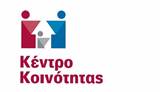 ΔΗΜΟΥ ΚΑΜΕΝΩΝ ΒΟΥΡΛΩΝΔΙΚΑΙΟΛΟΓΗΤΙΚΑγια το ΕΠΙΔΟΜΑ ΣΤΕΓΑΣΗΣΟι αιτήσεις των δικαιούχων μπορούν να  κατατεθούν:Ηλεκτρονικά απευθείας από τον αιτούντα ( με τους κωδικούς taxis) χρησιμοποιώντας την ηλεκτρονική διεύθυνση www.epidomastegasis.gr ή στο Κέντρο Κοινότητας Δήμου Καμένων Βούρλων (Εθνικής αντιστάσεως 5 στο Δημαρχείο του Μώλου) από Δευτέρα ως Παρασκευή από τις 8:30 έως και 2:30Τηλέφωνο:  2235350208, 2235350212 Ο ΑΙΤΩΝ ΟΦΕΙΛΕΙ ΝΑ ΠΡΟΣΚΟΜΙΣΕΙ:Εντυπο συναΙνεσης υπογεγραμμένο (με γνήσιο της υπογραφής) από όλα τα ενήλικα μέλη (18 χρονών και άνω) της οικογένειας καθώς και των ατόμων που τυχόν φιλοξενούνται.Φωτοαντίγραφο Αστυνομικής Ταυτότητας, ΑΜΚΑ και ΑΦΜHλεκτρονικό μισθωτήριοΙΒΑΝ τραπεζικού λογαριασμού του αιτούντοςΑριθμός παροχής ηλεκτρικής ενέργειαςΔιεύθυνση ηλεκτρονικού ταχυδρομείου (Email)Κινητό τηλέφωνοΣε περίπτωση αλλοδαπών:Απαιτείται άδεια παραμονής και διαβατήριο σε ισχύ,  βεβαίωση κατάθεσης αιτήματος για ανανέωση ή βεβαίωση Ευρωπαίου Πολίτη Σε περίπτωση μονογονεικής οικογένειας: ενδεικτικά έγγραφα από τα οποία προκύπτει ότι ένας άγαμος, σε χηρεία ή διαζευγμένος, ή ο έτερος γονέας κρατείται σε σωφρονιστικό κατάστημα Για το Επίδομα Στέγασης γίνεται  Έλεγχος μονιμότητας παραμονής σε υπηκόους τρίτων χωρών μέσω της  ΝΕΑΣ ΝΟΜΟΘΕΣΙΑΣ. Σε εφαρμογή των άρθρων 17 και 18 του Ν.4659/2020 (ΦΕΚ 21 Α΄) ο έλεγχος της μονιμότητας διαμονής παραμένει στα πέντε (5) έτη για τις ακόλουθες κατηγορίες:α. Έλληνες πολίτεςβ. Ομογενείς κάτοχοι Ειδικού Δελτίου Ταυτότητας Ομογενούςγ. Πολίτες Ε.Ε.δ. Πολίτες Ε.Ο.Χ. (Νορβηγίας, Ισλανδίας, Λιχτενστάιν) και Ελβετίαςε. Δικαιούχοι διεθνούς προστασίας (αναγνωρισμένοι πρόσφυγες και δικαιούχοι επικουρικής προστασίας)στ. Ανιθαγενείςζ. Κάτοχοι άδειας διαμονής για ανθρωπιστικούς λόγουςΓια τους υπηκόους τρίτων χωρών που δεν ανήκουν στις ανωτέρω κατηγορίες ο έλεγχος μονιμότητας διαμονής έχει αλλάξει από πέντε (5) σε δώδεκα (12) έτη.ΠΡΟΣΟΧΗ: Παραμένει ο έλεγχος πενταετίας στις περιπτώσεις που οι υπήκοοι αυτοί είχαν εγκριθεί (ως αιτούντες ή μέλη νοικοκυριού) για το επίδομα στέγασης μέχρι τη δημοσίευση του νόμου, δηλαδή είχαν ημερομηνία έγκρισης έως την 02/02/2020. Ειδικότερα, αν κάποιος-α συμμετείχε στο παρελθόν ως μέλος νοικοκυριού (ανήλικος, προστατευόμενος, σύζυγος, φιλοξενούμενος) σε εγκεκριμένες αιτήσεις άλλων αιτούντων και κάνει τώρα πρώτη φορά αίτηση ισχύει και γι’ αυτόν η πενταετία.Για τον έλεγχο των παραπάνω αποδεικνύεται μέσω των Ε1 των προηγούμενων  ετών, εκκαθαριστικά , άδειες διαμονής που ήταν σε ισχύ ή όποιο άλλο δικαιολογητικό κρίνεται ως αποδεικτικό από το αρμόδιο Υπουργείο.ΠΡΟΣΟΧΗ: Εκπρόθεσμες υποβολές δηλώσεων δεν γίνονται δεκτές